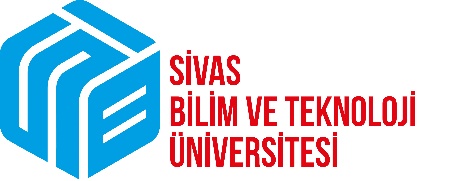 	Enstitünüz Lisansüstü öğrencisiyim. Aşağıda sunduğum dersleri belirtilen kurumdan almak istiyorum. Gereğini arz ederim.                  … / … / 20…							                                                         	                          İmzaI – ÖĞRENCİ BİLGİLERİI – ÖĞRENCİ BİLGİLERİI – ÖĞRENCİ BİLGİLERİAdı SoyadıAdı SoyadıNumarasıNumarasıT.C. Kimlik NoT.C. Kimlik NoII – İLETİŞİM BİLGİLERİII – İLETİŞİM BİLGİLERİII – İLETİŞİM BİLGİLERİEv TelefonuEv Telefonuİş Telefonu	İş Telefonu	Cep TelefonuCep Telefonuİkamet Adresiİkamet Adresie-mail Adresie-mail AdresiIII – PROGRAM BİLGİLERİIII – PROGRAM BİLGİLERİIII – PROGRAM BİLGİLERİProgramAna Bilim DalıBaşvuru Yarıyılı	  20… / 20…    GÜZ                       20… / 20…   BAHAR  20… / 20…    GÜZ                       20… / 20…   BAHARIV – DERS ALINMAK İSTENEN KURUM BİLGİLERİIV – DERS ALINMAK İSTENEN KURUM BİLGİLERİIV – DERS ALINMAK İSTENEN KURUM BİLGİLERİÜniversiteEnstitüAna Bilim DalıIV – DERS BİLGİLERİIV – DERS BİLGİLERİIV – DERS BİLGİLERİIV – DERS BİLGİLERİIV – DERS BİLGİLERİIV – DERS BİLGİLERİDers KoduDersin AdıDersin AdıAKTSKrediÖğretim ÜyesiDersleri Dışardan Alma GerekçesiDersleri Dışardan Alma Gerekçesi